Appetizers			Name: ___________________________	Period: ______		Date: ______________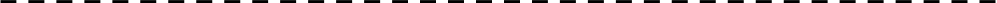 Day #Description↓Too LowToo High ↑My EstimateMy ReasoningAnswerError|Error|
as a %+–+–+–+–+–Math TalksWould You Rather?Would You Rather?Visual Pattern # _______Draw the next step: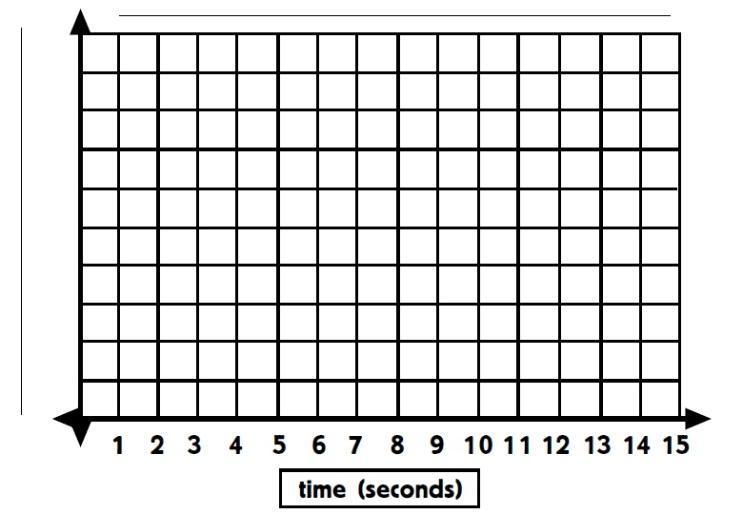 Complete this table:What is happening with each step?What is the rule for how each step (y) relates to the number of items (x)?